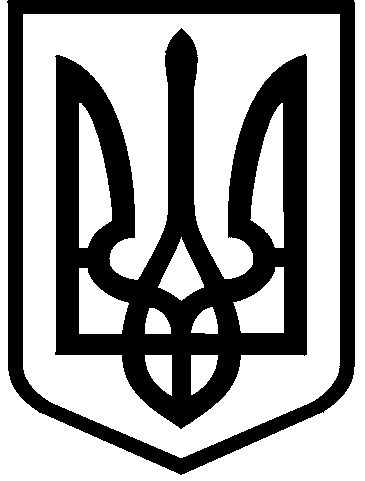 КИЇВСЬКА МІСЬКА РАДАІІ сесія IХ скликанняРІШЕННЯ_____________№_____________									Відповідно до статті 90 Цивільного кодексу України, Закону України «Про державну реєстрацію юридичних осіб, фізичних осіб-підприємців та громадських формувань», рішення Київської міської ради від 15.04.2022 
№ 4571/4612 «Про особливості перейменування об’єктів міського підпорядкування, назви яких пов’язані з російською федерацією та/або її союзниками (сателітами), під час дії воєнного стану, введеного Указом Президента України від 24 лютого 2022 року № 64/2022 «Про введення воєнного стану в Україні», затвердженого Законом України «Про введення воєнного стану в Україні» від 24 лютого 2022 року № 2102-ІХ» (зі змінами), з метою деколонізації топонімики в місті Києві Київська міська радаВИРІШИЛА:1. Перейменувати комунальне некомерційне підприємство «Олександрівська клінічна лікарня м. Києва» виконавчого органу Київської міської ради (Київської міської державної адміністрації) (ідентифікаційний код 01994095) на комунальне некомерційне підприємство «Свято-Михайлівська клінічна лікарня м. Києва» виконавчого органу Київської міської ради (Київської міської державної адміністрації).2. Київському міському голові:2.1. Здійснити організаційно-правові заходи щодо виконання цього рішення.2.2. Внести зміни до Статуту комунального некомерційного підприємства  «Олександрівська   клінічна  лікарня   м.   Києва»   виконавчого ПОДАННЯ: Директор Департаментуохорони здоров’я міста Києва                                      Валентина ГІНЗБУРГВ.о. начальника відділу правового забезпечення                                                Вікторія ПІДГАЙНАУповноважена особа з питань запобігання та виявлення корупції					        Тетяна АЛЕКСЄЄНКО						ПОГОДЖЕНО: Начальник управлінняправового забезпечення діяльностіКиївської міської ради                                             Валентина ПОЛОЖИШНИКоргану Київської міської ради (Київської міської державної адміністрації) (ідентифікаційний код 01994095) попередньо погодивши його з постійною комісією Київської міської ради з питань охорони здоров’я, сім’ї та соціальної політики та постійною комісією Київської міської ради з питань власності та регуляторної політики.3. Оприлюднити це рішення в установленому порядку.4. Контроль за виконанням цього рішення покласти на постійну комісію Київської міської ради з питань охорони здоров'я та соціальної політики та постійну комісію Київської міської ради з питань власності.Київський міський голова 				          		Віталій КЛИЧКОПОДАННЯ:Директор Департаментуохорони здоров’я							Валентина ГІНЗБУРГВ.о. начальника відділу правового забезпечення				            Вікторія ПІДГАЙНАУповноважена особа з питань запобігання та виявлення корупції					        Тетяна АЛЕКСЄЄНКО						ПОГОДЖЕНО:Перший заступник голови 				             Микола ПОВОРОЗНИКПостійна комісія Київської міської радиз питань охорони здоров’я, сім’їта соціальної політикиГолова                                                                               Марина ПОРОШЕНКОСекретар                                                                           Вадим ІВАНЧЕНКОПостійна комісія Київської міської радиз питань власності та регуляторної політикиГолова					                              Михайло ПРИСЯЖНЮКСекретар                                                                           Сергій АРТЕМЕНКОНачальник управлінняправового забезпечення діяльностіКиївської міської ради                                                    Валентина ПОЛОЖИШНИКПро перейменування комунального некомерційного підприємства «Олександрівська клінічна лікарня м. Києва» виконавчого органу Київської міської ради (Київської міської державної адміністрації)